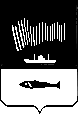 АДМИНИСТРАЦИЯ  ГОРОДА  МУРМАНСКАП О С Т А Н О В Л Е Н И Е30.07.2013                                                                                                     № 1959О внесении изменений в постановление администрации города Мурманска от 13.01.2009 № 20 «Об утверждении форм документов, применяемых в ходе реализации Федерального закона от 22.07.2008 
№ 159-ФЗ «Об особенностях отчуждения недвижимого имущества, находящегося в государственной собственности субъектов Российской Федерации или в муниципальной собственности и арендуемого субъектами малого и среднего предпринимательства, и о внесении изменений в отдельные законодательные акты Российской Федерации», и перечня необходимых документов для зачета стоимости неотделимых улучшений имущества в счет оплаты приобретаемого недвижимого имущества, находящегося в собственности муниципального образования город Мурманск и арендуемого субъектами малого и среднего предпринимательства»(в ред. постановлений от 21.04.2009 № 69, от 14.06.2012 № 1326)В целях приведения в соответствие с нормами действующего законодательства,  в соответствии с Федеральным законом от 22.07.2008
№ 159-ФЗ «Об особенностях отчуждения недвижимого имущества, находящегося в государственной собственности субъектов Российской Федерации или в муниципальной собственности и арендуемого субъектами малого и среднего предпринимательства, и о внесении изменений в отдельные законодательные акты Российской Федерации», Уставом муниципального образования город Мурманск п о с т а н о в л я ю:Внести следующие изменения в постановление администрации города Мурманска от 13.01.2009 № 20 «Об утверждении форм документов, применяемых в ходе реализации Федерального закона от 22.07.2008 № 159-ФЗ «Об особенностях отчуждения недвижимого имущества, находящегося в государственной собственности субъектов Российской Федерации или в муниципальной собственности и арендуемого субъектами малого и среднего предпринимательства, и о внесении изменений в отдельные законодательные акты Российской Федерации», и перечня необходимых документов для зачета стоимости неотделимых улучшений имущества в счет оплаты приобретаемого 2недвижимого  имущества, находящегося в собственности  муниципального образования город Мурманск и арендуемого субъектами малого и среднего предпринимательства» (в ред. постановлений от 21.04.2009№ 69, от 14.06.2012 № 1326):- пункт 4 изложить в новой редакции:«4. В случае производства арендатором неотделимых улучшений, согласованных арендодателем, стоимость таких улучшений признается по рыночной стоимости, определённой независимым оценщиком, и засчитывается в счет оплаты приобретаемого арендуемого имущества при наличии следующих документов:а) проектно-сметной документации, утвержденной в установленном порядке и согласованной с арендодателем, составленной организацией, имеющей лицензию на осуществление проектно-сметных работ;б) договора или договоров подряда, заключенных арендатором с организациями, имеющими лицензии на осуществление соответствующих видов строительных работ;в) документов, подтверждающих фактическую стоимость произведенных работ (формы КС-2, КС-3);г) платежных документов, подтверждающих оплату произведенных работ;д) бухгалтерских документов (заверенных налоговым органом), за соответствующие периоды, подтверждающих отнесение произведенных расходов на неотделимые улучшения на увеличение стоимости арендованного имущества.».2. Отделу  информационно-технического обеспечения  и  защиты информации администрации города Мурманска (Кузьмин А.Н.) разместить настоящее постановление  на официальном сайте администрации города Мурманска в сети Интернет.3. Редакции газеты «Вечерний Мурманск» (Червякова Н.Г.) опубликовать настоящее постановление.4. Настоящее постановление вступает в силу со дня официального опубликования.5. Контроль за выполнением  настоящего постановления возложить на заместителя главы администрации города Мурманска Соколова М.Ю.Глава администрациигорода Мурманска                                                                                А.И. Сысоев